What’s my number?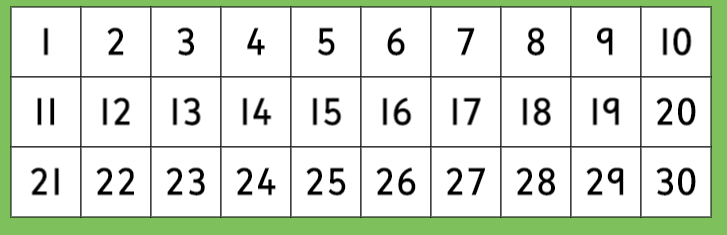 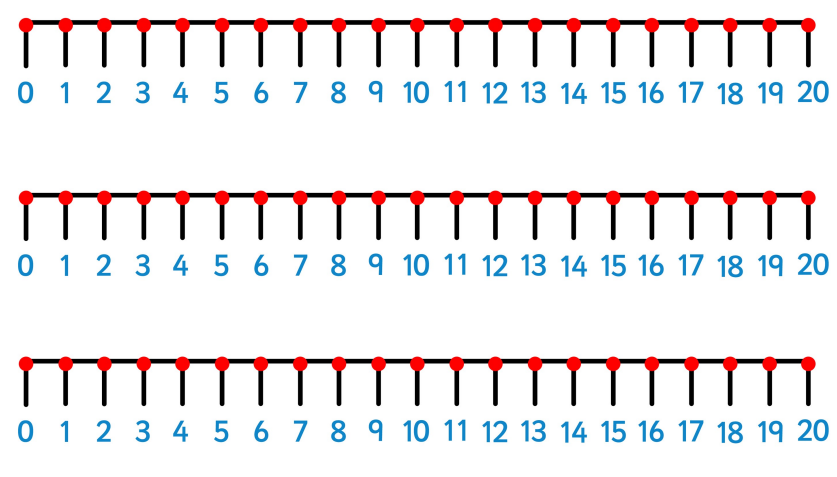 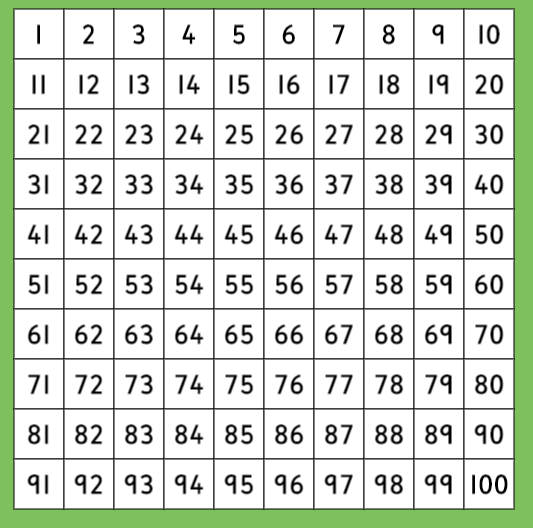 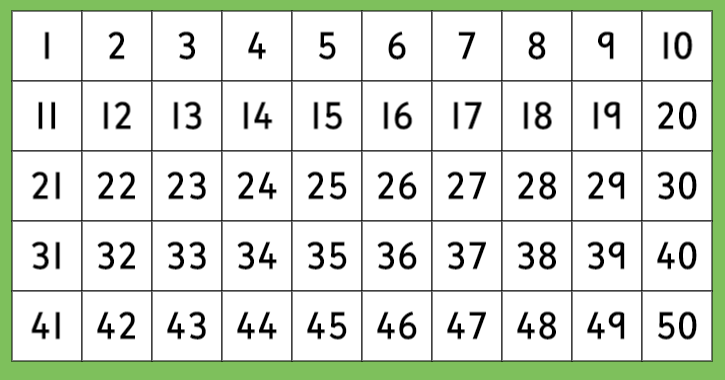 Some questions to askIs it a 1 digit number?Is it a 2 digit number?Is it bigger than……?Is it smaller than….?Is it odd?Is it even?Do I say it when I count in 2s?Do I say it when I count in 5s?Do I say it when I count in 10s?Does it come before…..?Does it come after……?Is it greater than…..?Is it less than…..?Is it between……. And …….?How many ones does it have?How many tens does it have?